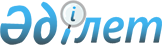 Об установлении ограничительных мероприятий
					
			Утративший силу
			
			
		
					Решение акима Курчумского сельского округа Курчумского района Восточно-Казахстанской области от 3 июля 2021 года № 3. Зарегистрировано в Министерстве юстиции Республики Казахстан 27 июля 2021 года № 23717. Утратило силу - решением акима Курчумского сельского округа Курчумского района Восточно-Казахстанской области от 3 мая 2022 года № 3
      Сноска. Утратило силу - решением акима Курчумского сельского округа Курчумского района Восточно-Казахстанской области от 03.05.2022 № 3 (вводится в действие со дня его первого официального опубликования).
      Примечание ИЗПИ.            
      В тексте документа сохранена пунктуация и орфография оригинала.
      В соответствии с пунктом 3 статьи 37 Закона Республики Казахстан "О местном государственном управлении и самоуправлении в Республике Казахстан", подпунктом 7) статьи 10-1 Закона Республики Казахстан "О ветеринарии", на основании представления главного государственного ветеринарно-санитарного инспектора Курчумского района от 26 мая 2021 года № 717, РЕШИЛ:
      1. Установить ограничительные мероприятия на крестьянское хозяйство "Алдербаев-К" находящееся на участке "Кокжыра" Курчумского сельского округа Курчумского района в связи с возникновением заболевания бруцеллеза среди крупного рогатого скота.
      2. Государственному учреждению "Аппарат акима Курчумского сельского округа" в установленном законодательством Республики Казахстан порядке обеспечить:
      1) государственную регистрацию настоящего решения в Министерстве юстиции Республики Казахстан;
      2) в течении десяти календарных дней после государственной регистрации настоящего решения направление его копии на официальное опубликование в периодические печатные издания, распространяемых на территории Курчумского района;
      3) размещение настоящего решения на интернет-ресурсе акимата Курчумского района после его официального опубликования.
      3. Контроль за исполнением настоящего решения оставляю за собой.
      4. Настоящее решение вводится в действие по истечении десяти календарных дней после дня его первого официального опубликования.
					© 2012. РГП на ПХВ «Институт законодательства и правовой информации Республики Казахстан» Министерства юстиции Республики Казахстан
				
      Аким Курчумского сельского  округа ВКО 

Е. Нурсоветов
